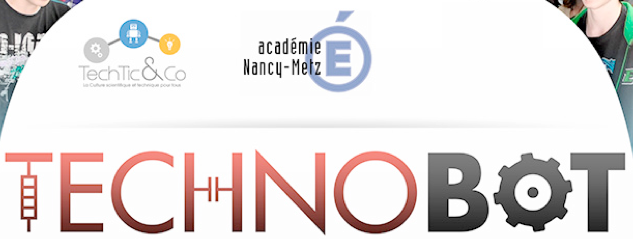 2022Inscriptionà adresser à Olivier La Neve : Olivier.La-Neve@ac-nancy-metz.fr☑ J'ai pris connaissance de la charte et je l'accepte☑ J'ai pris connaissance du montant de l’inscription je règlerai les droits lors de la conventionCollègeAdresse postaleTéléphoneNom du chef d’établissementCourriel du chef d’établissementMail établissementce.0                            @ac-nancy-metz.frNom du professeur de TechnologieTéléphone portable (obligatoire)CourrielNombre d’élèves total préparant technobotNombre de professeurs de Technologie